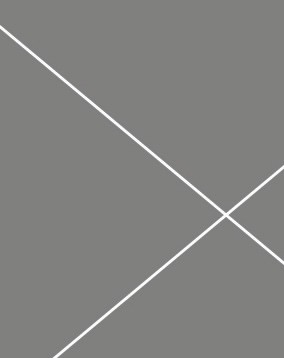 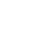 Think. Simple. Design.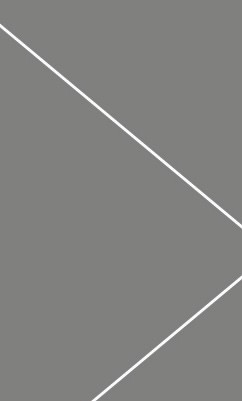 Hi there, welcome to the Corporate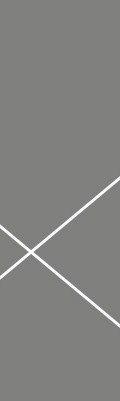 Table Of ContentsKnow who we are —3	Table Of ContentsAbout UsFacts About Us8	Our Services10	Our Process12	Our Portfolio14	Company History16	Financial Report.18	Our Sales All Around The World.20	The Keys For Success22	The CrewEvery day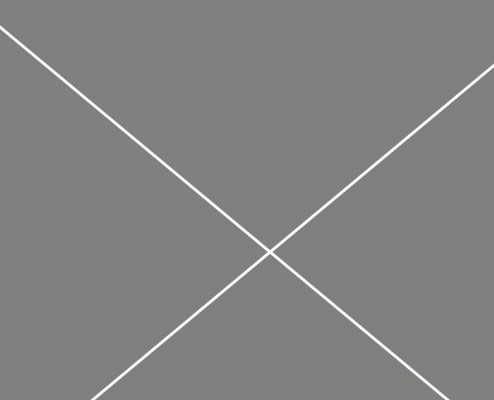 we make thousands of incredible designsfor our clients.About UsKnow who we are —Nam eu nulla pharetra, sagittis elit in, porta purus. Nunc ut urna at leo auctor maximus sit amet nec diam. Cum sociis natoque penatibus et magnis dis parturient montes, nascetur ridiculus mus. Duis iaculis tortor a egestas ultricies.Pellentesque a ex molestie, varius ipsum ultrices, commodo odio. Interdum et malesuada fames ac ante ipsum primis in faucibus. Praesent sed augue non eros efficitur mollis. Vestibulum magna metus, vehicula in nibh id, commodo sagittis urna. Fusce rhoncus magna eu felis sagittis, at maximus justo efficitur. Pellentesque neque elit, tincidunt vitae mattis et, vulputate eget felis. Donec vulputate aliquet nibh, sed lacinia leo tempus congue.In hac habitasse platea dictumst. Duis malesuada nunc quam, cursus dictum tortor posuere in. Ut convallis placerat imperdiet. Nam luctus justo tortor, non scelerisque tortor ultrices ut. Integer iaculis, lorem eget tristique vestibulum, erat ex faucibus nulla, vel condimentum leo arcu quis arcu. Vivamus male-suada erat eu sem accumsan iaculis. Sed a felis ut purus cursus venenatis et sit amet dolor. Pellen- tesque vitae ipsum magna. Suspendisse  sagittis, orci quis consequat pulvinar, tellus nisi  cursus dolor, a pulvinar urna quam at magna. In ultricies gravida semper. Duis tellus sem, tincidunt eget elit a, ultrices interdum est. Vestibulum vel finibus me- tus. Duis rhoncus eleifend aliquet. Aliquam tempus, est non imperdiet elementum, enim orci posuere libero, nec tristique tortor nibh sed ipsum. Nullam  id dui ornare, tempor ante vel, lacinia odio.Praesent et eros lectus. Proin at justo rhoncus augue finibus condimentum. Curabitur sed est sit amet elitmattis efficitur quis non lacus. Sed non nulla nibh. Fusce sit amet orci blandit diam porttitor hendrerit.Facts About UsWe will bring you ideas to life! —Pam eu nulla pharetra, sagittis elit in, porta purus. Nunc ut urna at leo auctor maximus sit amet nec diam Nullam id dui ornare, vel, lacinia odio.. Cum sociis natoque penatibus et magnis dis parturient montes, nascetur ridiculus mus. Duis iaculis tortor a egestas ultricies. Nullam id dui ornare, vel, lacinia odio.In hac habitasse platea dictumst.Duis malesuada nunc quam, cursus dictum tortor posuere in. Ut convallis placerat  imperdiet.  Nam luctus justo tortor, non scelerisque tortor ultrices ut. Integer iaculis, lorem eget tristique vestibulum, erat ex faucibus nulla, vel condimentum leo arcu quis arcu.Vivamus malesuada erat eu sem  accumsan  iaculis. Sed a felis ut purus cursus venenatis et sit amet dolor. Pellentesque vitae ipsum magna. Suspendisse sagittis, orci quis consequat pulvinar, tellus nisi cursus dolor,a pulvinar urna quam at magna. In ultricies gravida semper.Praesent et eros lectus. Proin at justo rhon- cus augue finibus condimentum. Curabitur sed est sit amet elit mattis efficitur quis non lacus. Sed nonnulla nibh. Fusce sit amet orci blandit diam porttitor hendrerit. Nunc viverra posuere mauris nec fringilla. Nunc lobortis elit eros, vitae dignissim est mattis non. In sed tortor a magna consequat facilisis. Praesent porttitor purus sed enim malesuada, vitae consequat magna pulvinar.Lorem ipsum dolor sit amet, consectetur adipiscing elit.Nulla at gravida orci, non accumsan  enim.  Quisque vel tortor nisl. Donec ullamcorper efficitur mauris, necvolutpat ipsum aliquam a. Aliquam interdum diam orci, sed sodales felis hendrerit nec. Suspendisse volut-pat, magna in pulvinar fringilla, nibh massa dapibus tellus, ac fringilla ex est nec nunc. Phasellus aliquam faucibus sapien vel efficitur. Fusce mollis tortor nisl, et semper tortor ornare ac. Sed odio tortor, scelerisque  at mi ac, fringilla finibus felis. Curabitur semper ex  eget faucibus ultricies. Pellentesque pharetra, orci eu finibus posuere, velit risus interdum nunc, in feugiat ante neque ac tortor. Proin at iaculis libero. Ut fringilla tristique ligula in tempus. In et faucibus lacus. Nunc risus purus, volutpat volutpat quam non, tempor moli.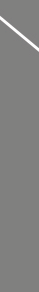 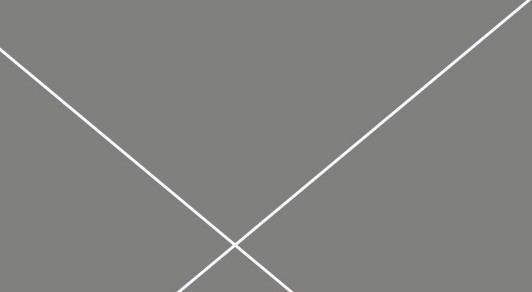 Lorem ipsum dolor sit amet, consectetur adipiscing elit. Nulla at gravida orci, non accumsan enim.Quisque vel tortor nisl. Donec ullamcorper efficitur mauris, nec volutpat  ipsum aliquam a. Aliquam interdum  diam  orci, sed sodales felis hendrerit nec. Suspendisse volutpat, magna in pulvinar fringilla, nibh massa dapibus tellus, ac fringilla ex est nec nunc.Our ServicesSer vices what we provide —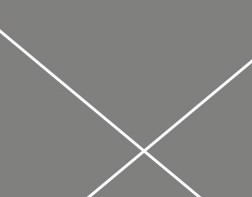 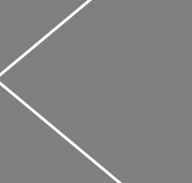 Service OneNam eu nulla pharetra, sagittis elit in, porta purus. Nunc ut urna at leo auctor maximussit amet nec diam. Cum sociis natoque penatibus et  magnis dis parturient montes, nascetur ridiculus mus. Duis iaculis tortor a egestas ultricies. Vestibulummagna metus, vehicula in nibh id, commodo sagittis urna.Service TwoNam eu nulla pharetra, sagittis elit in, porta purus. Nunc ut urna at leo auctor maximussit amet nec diam. Cum sociis natoque penatibus et magnis dis parturient montes, nascetur ridiculus mus. Duis iaculis tortor a egestas ultricies. Vestibulum magna metus, vehicula in nibh id, commodo sagittis urna.Service Four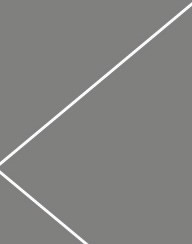 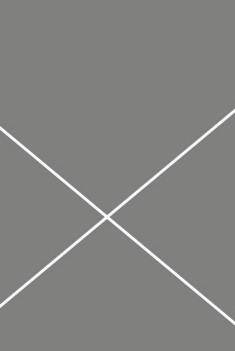 Nam eu nulla pharetra, sagittis elit in, porta purus. Nunc ut urna at leo auctor maximussit amet nec diam. Cum sociis natoque penatibus et  magnis dis parturient montes, nascetur ridiculus mus. Duis iaculis tortor a egestas ultricies. Vestibulummagna metus, vehicula in nibh id, commodo sagittis urna.Service ThreeNam eu nulla pharetra, sagittis elit in, porta purus. Nunc ut urna at leo auctor maximus sit amet nec diam. Cum sociis natoque penatibus et magnis dis parturient montes, nascetur ridiculus mus. Duis iaculis tortor a egestas ultricies. Vestibu- lum magna metus, vehicula in nibh id, commodo sagittis urna.Our ProcessHow we work —Duis eleifend eleifend efficitur. Pellentesque habitant morbi tristique senectus et netus  et malesuada fames ac turpis egestas. Cras hendrerit enim sit amet iaculis consectetur.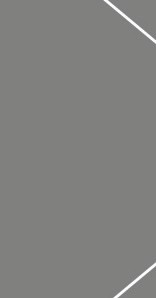 Nulla feugiat ullamcorper venenatis. Nam tincidunt sed ipsum at consectetur. Sed porta at lacus sed viverra. Duis purus elit, tincidunt vitae blandit eu, tempus quis massa. Integer sodales congue neque sed feugiat.Nam eu nulla pharetra, sagittis elit in, porta purus. Nunc   ut urna at leo auctor maximus sit amet nec diam. Cum sociis natoque penatibus et magnis dis parturient montes,nascetur ridiculus mus. Duis iaculis tortor a egestas ultricies. Pellentesque a ex molestie, varius ipsum ultrices, commodo odio. Interdum et malesuada fames ac ante ipsum primis in faucibus. Praesent sed augue non eros efficitur mollis. Ves- tibulum magna metus, vehicula in nibh id, commodo sagittis urna. Fusce rhoncus magna eu felis sagittis, at maximus justo efficitur. Pellentesque neque elit, tincidunt vitae mattis et, vulputate eget felis. Donec vulputate aliquet nibh, sed lacinia leo tempus congue. Praesent et eros lectus. Proin at justo rhoncus augue finibus condimentum. Curabitur sed est sit amet elit mattis efficitur quis non lacus. Sed non nulla nibh. Fusce sit amet orci blandit diam porttitor hendrerit.Nunc viverra posuere mauris nec fringilla.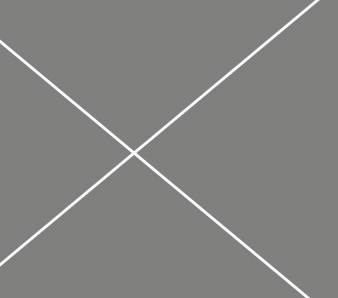 Our PortfolioOur latest works —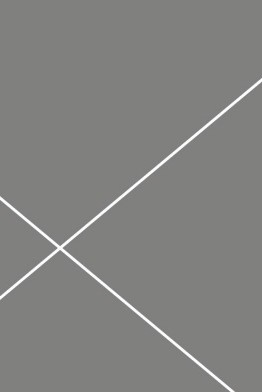 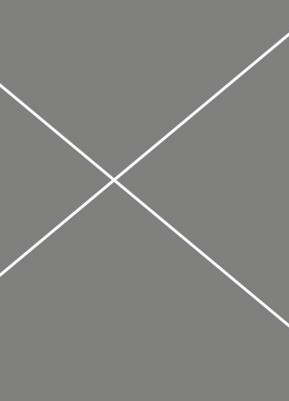 Title: Portfolio 1Designer: Cassandra FriesenCurabitur sed est sit amet elit mattis efficitur quis non lacus. Sed non nulla nibh.  Fusce sit amet orci blandit diam porttitor hendrerit. Nunc viverra posuere mauris nec fringilla. Nunc lobortis elit eros, vitae dignissim est mattis non. In sed tortor a magna consequat facilisis. Praesent porttitor purus sed enim malesuada, vitae consequat magna pulvinar. Maecenas id metus non mauris.Title: Portfolio 2Designer: Cassandra FriesenCurabitur sed est sit amet elit mattis efficitur quis non lacus. Sed non nulla nibh. Fusce sit ametorci blandit diam porttitor hendrerit. Nunc viverra posuere mauris nec fringilla. Nunc lobortis elit eros, vitae dignissim est mattis.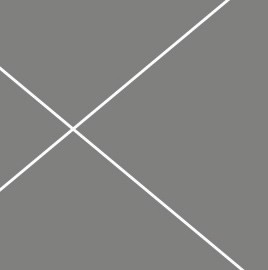 Title: Portfolio 3Designer: Cassandra FriesenCurabitur sed est sit amet elit mattis efficitur quis non lacus. Sed non nulla nibh. Fusce sit amet orci blandit diam porttitor hendrerit. Nunc viverra posuere mauris nec fringilla. Nunc lobortis elit eros, vitae dignissim est mattis non. In sed tortor a magna consequat facilisis. Praesent porttitor purus sed enim malesuada, vitae consequat magna pulvinar. Maecenas id metus non mauris.Company HistoryWe love what we do and we love our histor y—In hac habitasse platea dictumst. Duis malesuada nunc quam, cursus dictum tortor posuere in. Ut convallis placerat imperdiet. Nam luctus justo tortor, non scelerisque tortor ultrices ut. Integer iaculis, lorem eget tristique vestibulum, erat ex faucibus nulla, vel condimentum leo arcu quis arcu.Pellentesque vitae ipsum magna.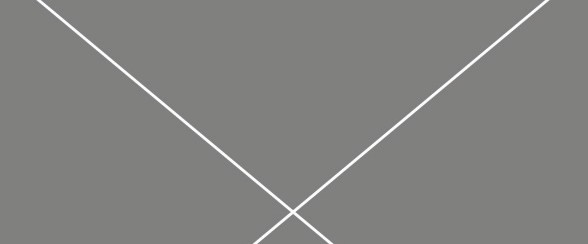 Suspendisse sagittis, orci quis consequat pulvinar, tellus nisi cursus dolor, a pulvinar urna quam at magna. In ultricies gravida semper. Duis tellus sem, tincidunt eget elit a, ultrices interdum est. Ves- tibulum vel finibus metus. Duis rhoncus eleifend aliquet. Aliquam tempus, est non imperdiet elemen- tum, enim orci posuere libero, nec tristique tortornibh sed ipsum. Nullam id dui ornare, tempor ante vel, lacinia odio.Praesent et eros lectus.Nunc lobortis elit eros, vitae dignissim est mattis non.In sed tortor a magna consequat facilisis. Praesent porttitor purus sed enim malesuada, vitae conse- quat magna pulvinar.Financial Report.Our Report This Year —Lorem ipsum dolor sit amet, consectetuer adipiscing elit, sed diam nonummy nibh euismod tincidunt ut laoreet dolore magna aliquam erat volutpat. Lorem ipsum dolor sit amet, consectetuer adipiscing elit, sed diam euismod tincidunt ut laoreet dolore.Sollemnes In FuturumNam eu nulla pharetra, sagittis elit in, porta purus. Nunc ut urna at leo auctor maximus sit amet nec diam. Cum sociis natoque penatibus et magnis dis parturient montes, nascetur ridiculus mus. Duis iaculis tortor aegestas ultricies. Pellentesque a ex molestie, varius ipsum ultrices, commodo odio. In- terdum et malesuada fames ac ante ipsum primis in faucibus. Praesent sed augue non eros efficitur mollis. Vestibulum magna metus, vehicula in nibh id, commodo sagittis urna.Pellentesque neque elit, tincidunt vitae mattis et, vulputate eget felis.Donec vulputate aliquet nibh, sed lacinia leo tempus congue.In hac habitasse platea dictumst. Duis malesuada nunc quam, cursus dictum tortor posuere in. Ut convallis placerat imperdiet.Lorem ipsum dolor sit amet, consectetur adipiscing elit. Nulla at gravida orci, non accumsan enim.Quisque vel tortor nisl. Donec ullamcorper ef- ficitur mauris, nec volutpat ipsum aliquam a. Aliquam interdum diam orci, sed sodales fe- lis hendrerit nec. Suspendisse volutpat, mag- na in pulvinar fringilla, nibh massa dapibustellus, ac fringilla ex est nec nunc. Phasellus aliquam faucibus sapien vel efficitur. Fusce mollis tortor nisl, et semper tortor ornare ac. Sed odio tortor, scelerisque at mi ac, fringilla finibus felis. Curabitur semper ex eget fauc- ibus ultricies. Pellentesque pharetra, orci eu finibus posuere, velit risus interdum nunc, in feugiat ante neque ac tortor.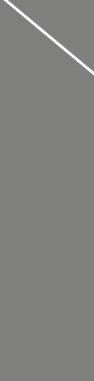 King JulianInfographic 1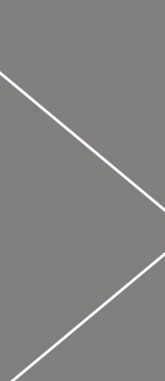 Dynamicus, qui sequitur mutationem consuetudium lectorum. Duis autem vel eum iriure dolor in hendrerit in vulputate velit esse molestie consequat, vel illum dolore eu feugiat nulla facilisis at vero eros.last year statistic.43211       2       3       4       5       6       7       8       9       10     11   12Infographic 2Dynamicus, qui sequitur mutationem consuetudium lectorum. Duis autem vel eum iriure dolor in hendrerit in vulputate velit esse molestie consequat, vel illum dolore eu feugiat nulla facilisis at vero eros.last year statistic.Infographic 3Dynamicus, qui sequitur mutationem consuetudium lectorum. Duis autem vel eum iriure dolor in hendrerit in vulputate velit esse molestie consequat, vel illum dolore eu feugiat nulla facilisis at vero eros.last year statistic.Tel. 00.000.0000.00Email. info@yourwebsite.com02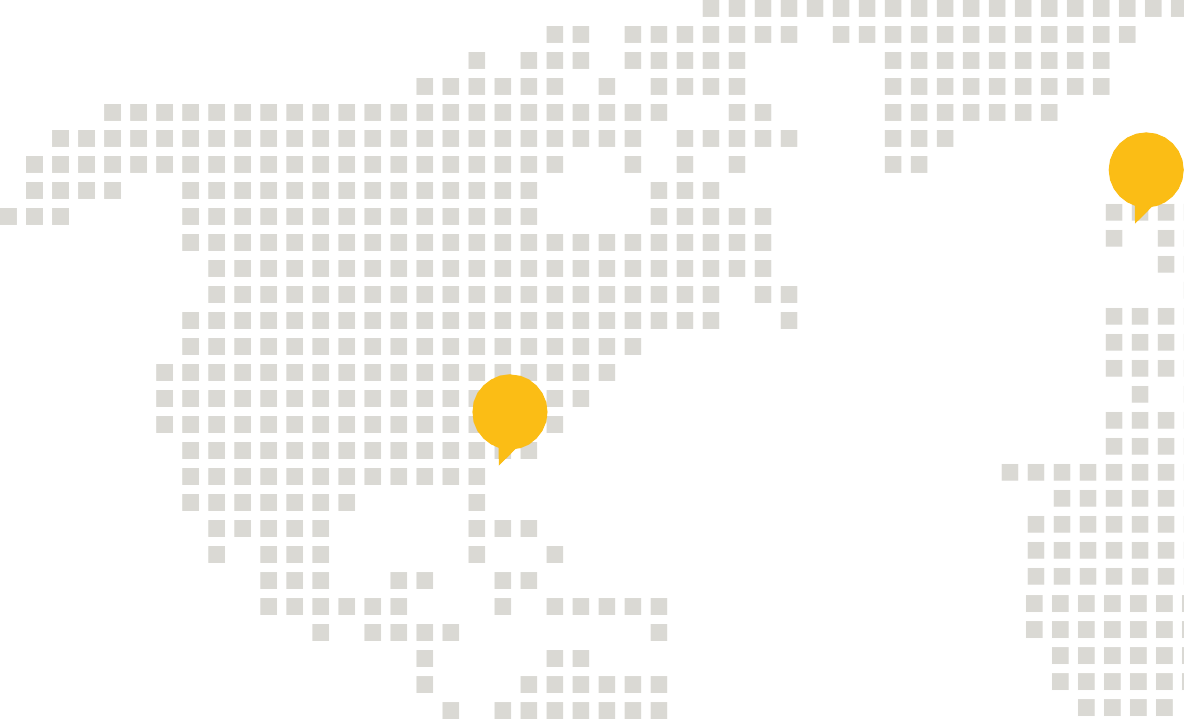 01Our Sales All Around The World.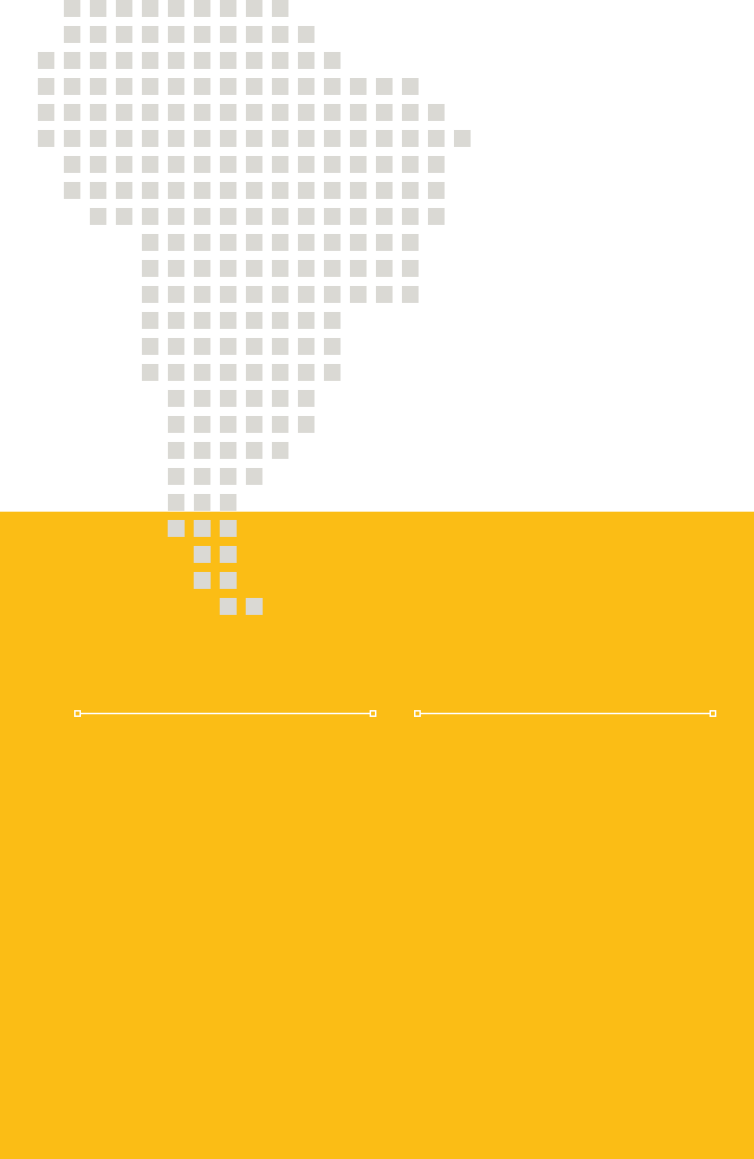 In hac habitasse platea dictumst. Duis malesuada nunc quam, cursus dictum tortor posuere in.Ut convallis placerat imperdiet. Nam luctus justo tortor, non scelerisque tortor ultrices ut. Integer iacu- lis, lorem eget tristique vestibulum, erat ex faucibus nulla, vel condimentum leo arcu quis arcu. Vivamus01	02malesuada erat eu sem accumsan iaculis. Sed a felis ut purus cursus venenatis et sit amet dolor. Pellen- tesque vitae ipsum magna. Suspendisse sagittis, orci quis consequat pulvinar, tellus nisi cursus dolor, a pulvinar urna quam at magna.In ultricies gravida semper.+ Duis tellus sem, tincidunt eget elit a, ultrices interdum est. Nam eu nulla pharetra, sagittis elit in, porta purus.+ Nunc ut urna at leo auctor maximus sit amet nec diam. Cum sociis natoque penatibus et magnis dis parturient montes, nascetur ridiculus mus.+ Duis iaculis tortor a egestas ultricies. Pellentesque a ex molestie, varius ipsum ultrices, commodo odio.+ Interdum et malesuada fames ac ante ipsum primis in faucibus. Praesent sed augue non eros efficitur mollis.New YorkNam eu nulla pharetra, sagittis elit in, porta purus. Nunc ut urna at leo auctor maximus sit amet nec diam. Cum sociis natoquepenatibus et magnis dis parturient montes, nascetur ridiculus mus.Duis iaculis tortor a egestas ultricies. Pellentesque a ex molestie, varius ipsum ultrices, commodo odio.Interdum et malesuada fames ac ante ipsum primis in faucibus.$5.609Total RevenueLondonNam eu nulla pharetra, sagittis elit in, porta purus. Nunc ut urna at leo auctor maximus sit amet nec diam. Cum sociis natoquepenatibus et magnis dis parturient montes, nascetur ridiculus mus.Duis iaculis tortor a egestas ultricies. Pellentesque a ex molestie, varius ipsum ultrices, commodo odio.Interdum et malesuada fames ac ante ipsum primis in faucibus.$2.390Total Revenue04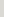 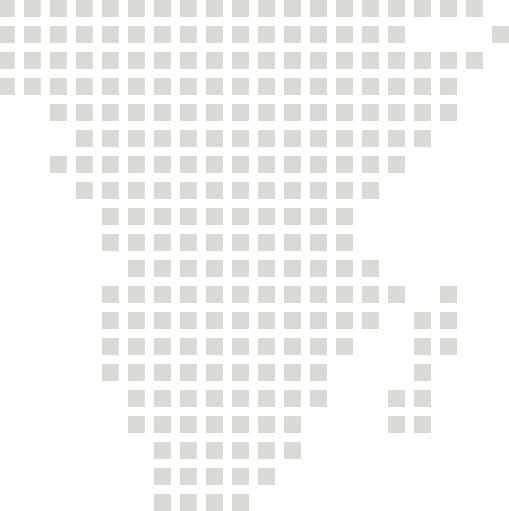 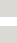 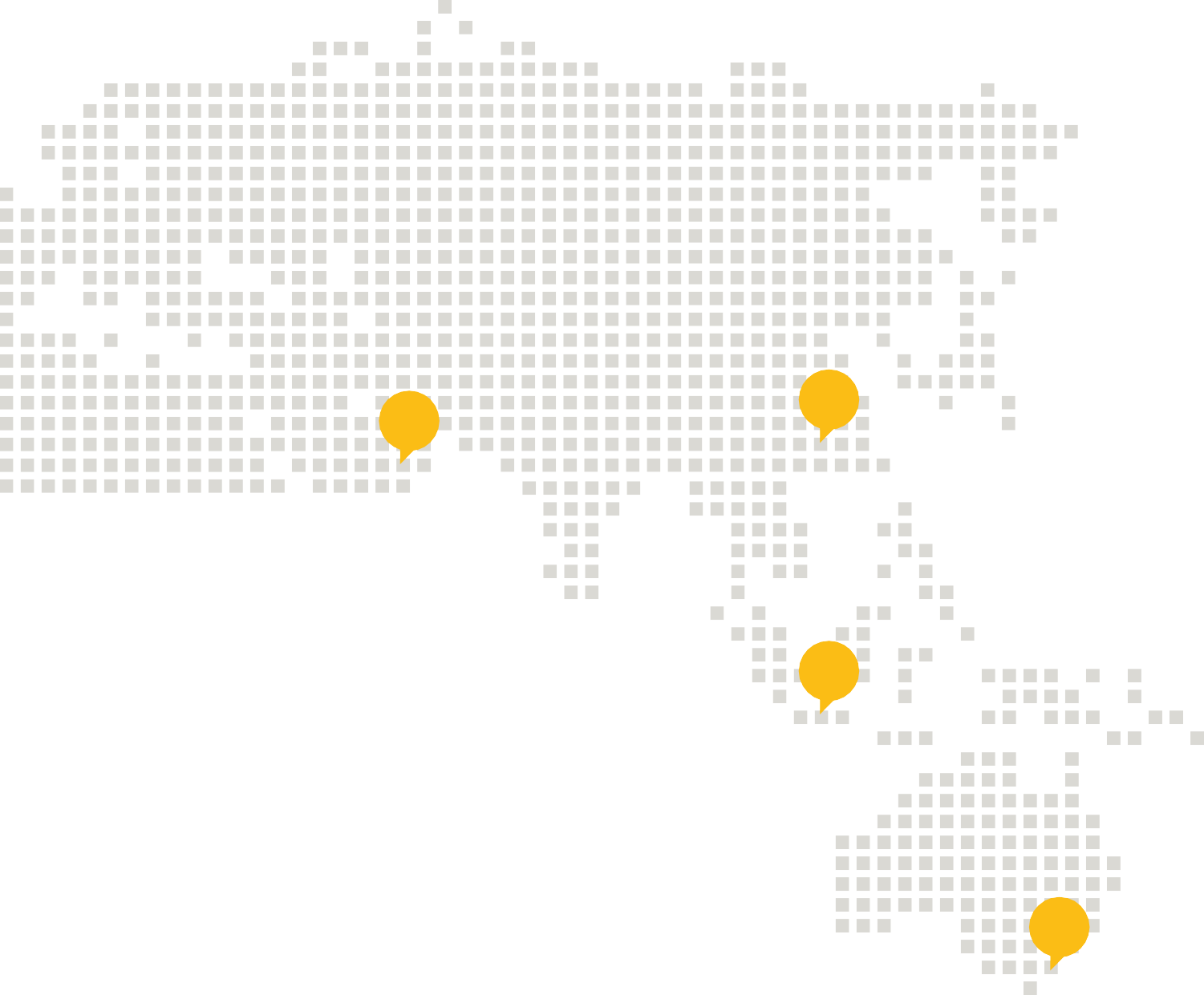 0305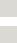 0603	04	05	06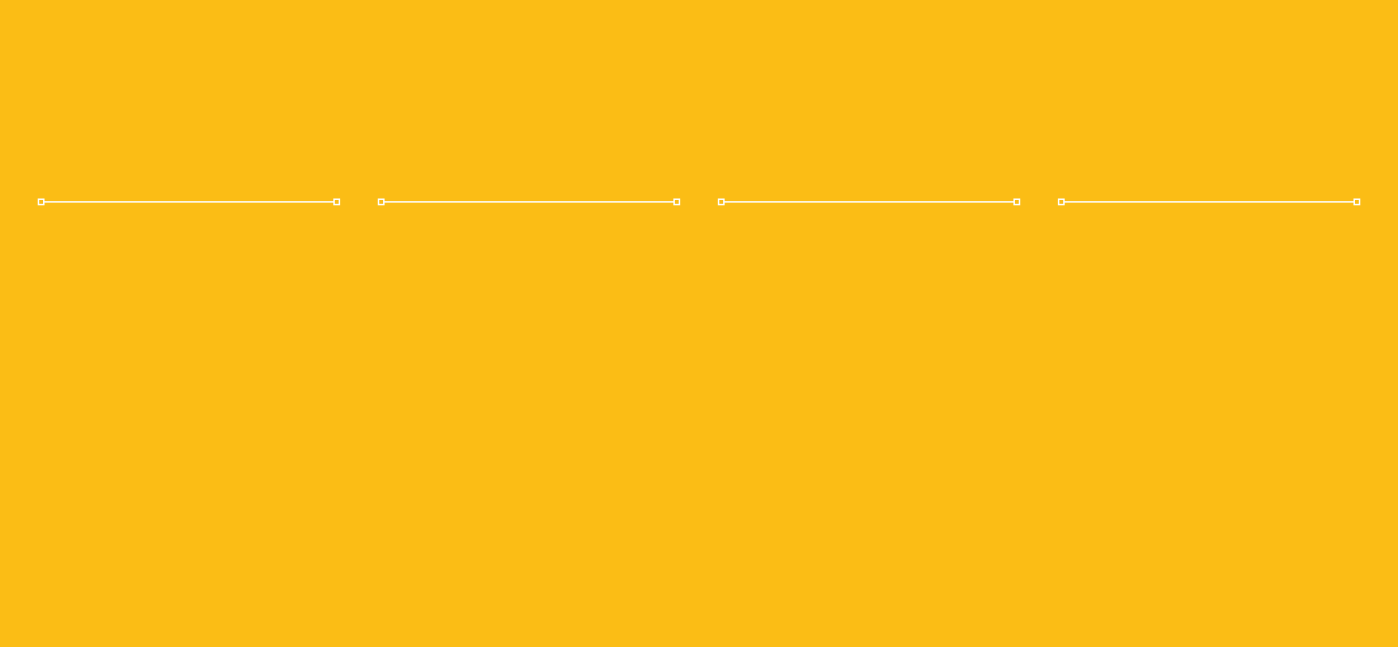 DubaiShanghaiJakartaMelbourneNam eu nulla pharetra, sagittis elit in, porta purus. Nunc ut urna at leo auctor maximus sit amet nec diam. Cum sociis natoquepenatibus et magnis dis parturient montes, nascetur ridiculus mus.Duis iaculis tortor a egestas ultricies. Pellentesque a ex molestie, varius ipsum ultrices, commodo odio.Interdum et malesuada fames ac ante ipsum primis in faucibus.$1.975Total RevenueNam eu nulla pharetra, sagittis elit in, porta purus. Nunc ut urna at leo auctor maximus sit amet nec diam. Cum sociis natoquepenatibus et magnis dis parturient montes, nascetur ridiculus mus.Duis iaculis tortor a egestas ultricies. Pellentesque a ex molestie, varius ipsum ultrices, commodo odio.Interdum et malesuada fames ac ante ipsum primis in faucibus.$3.754Total RevenueNam eu nulla pharetra, sagittis elit in, porta purus. Nunc ut urna at leo auctor maximus sit amet nec diam. Cum sociis natoquepenatibus et magnis dis parturient montes, nascetur ridiculus mus.Duis iaculis tortor a egestas ultricies. Pellentesque a ex molestie, varius ipsum ultrices, commodo odio.Interdum et malesuada fames ac ante ipsum primis in faucibus.$2.976Total RevenueNam eu nulla pharetra, sagittis elit in, porta purus. Nunc ut urna at leo auctor maximus sit amet nec diam. Cum sociis natoquepenatibus et magnis dis parturient montes, nascetur ridiculus mus.Duis iaculis tortor a egestas ultricies. Pellentesque a ex molestie, varius ipsum ultrices, commodo odio.Interdum et malesuada fames ac ante ipsum primis in faucibus.$3.456Total RevenueThe Keys For SuccessFeel free to talk with us —Praesent et eros lectus. Proin at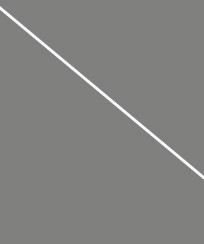 justo rhoncus augue finibus condimentum.Curabitur sed est sit amet elit mattis efficitur quis nonlacus. Sed non nulla nibh. Fusce sit amet orci blandit diam porttitor hendrerit. Nunc viverra posuere mauris nec fringilla.Praesent et eros lectus.Proin at justo rhoncus augue finibus condimentum. Curabitur sed est sit amet elit mattis efficitur quis non lacus. Sed non nulla nibh. Fuscesit amet orci blandit diam porttitor hendrerit. Nunc viverra posuere mauris nec fringilla.Duis eleifend eleifend efficitur. Pellentesque habitant morbi tristique senectus et netus et malesuada fames ac turpis egestas.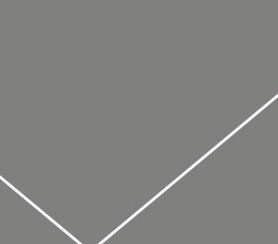 Cras hendrerit enim sit amet iaculis con- sectetur. Nulla feugiat ullamcorper venena- tis. Nam tincidunt sed ipsum at consec-  tetur. Sed porta at lacus sed viverra. Duis purus elit, tincidunt vitae blandit eu, tempus quis massa. Integer sodales congue neque sed feugiat.Praesent et eros lectus.Proin at justo rhoncus augue finibus condimentum. Curabitur sed est sit amet elit mattis efficitur quis non lacus. Sed non nulla nibh. Fuscesit amet orci blandit diam porttitor hendrerit. Nunc viverra posuere mauris nec fringilla.Praesent et eros lectus.Proin at justo rhoncus augue finibus condimentum. Curabitur sed est sit amet elit mattis efficitur quis non lacus. Sed non nulla nibh. Fuscesit amet orci blandit diam porttitor hendrerit. Nunc viverra posuere mauris nec fringilla.Nam eu nulla pharetra, sagittis elit in, porta purus. Nunc ut urna at leo auctor maximus sit amet nec diam. Cum sociis natoque penatibus et magnis dis parturient montes, nascetur ridiculus mus. Duis iaculis tortora egestas ultricies. Pellentesque a ex molestie, varius ipsum ultrices, commodo odio. Interdum et malesuada fames ac  ante ipsum primis in faucibus.  Praesent sed augue non eros efficitur mollis. Ves- tibulum magna metus, vehicula in nibh id, commodo sagittis urna. Fusce rhoncus magna eu felis sagittis, at maximus justo efficitur. Pellentesque neque elit, tincidunt vitae mattis et, vulputate eget felis. Donec vulputate aliquet nibh, sed lacinia leo tem- pus congue.The CrewWho that makes this company alive —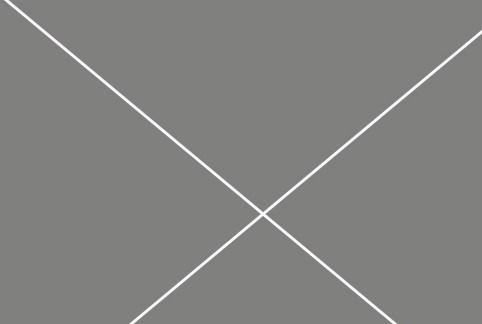 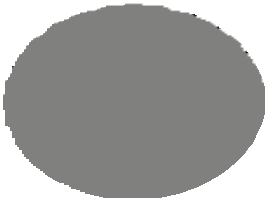 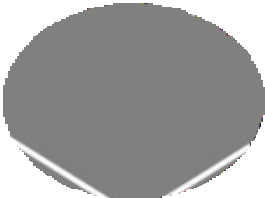 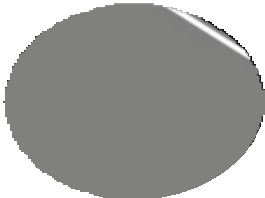 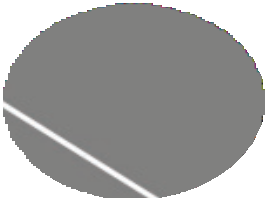 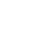 Четкая структура.Холодные и горячие КП.Сопроводительные письмаГрафическое оформление влюбых цветах и форматахГотовность от 72 часовТакже “под ключ”: презентации,брошюры, White Paper, буклеты, маркетинг-китДополнительно: оформление подбрендбук компании или подбор сочетаний цветов для создания вашего фирстиля иоформленияClear structure. Thesolicited and unsolicited business proposals. The cover lettersGraphic designin any colors and formatsAn availability from 72 hoursPlus the turnkey: presentations,brochures, WhitePaper, booklets, and marketing kitsAdditionally: design for a company’s brand book or selection of color combinations to create your corporate identity and design2010In hac habitasse dictumst.Duis malesuada nunc quam, cursus dictum tortor posuere in. Ut convallis placerat imperdiet. Nam luctus justo tortor, non scelerisque tortor ultrices.In hac habitasse dictumst.Duis malesuada nunc quam, cursus dictum tortor posuere in. Ut convallis placerat imperdiet. Nam luctus justo tortor, non scelerisque tortor ultrices.20112012In hac habitasse dictumst.Duis malesuada nunc quam, cursus dictum tortor posuere in. Ut convallis placerat imperdiet. Nam luctus justo tortor, non scelerisque tortor ultrices.In hac habitasse dictumst.Duis malesuada nunc quam, cursus dictum tortor posuere in. Ut convallis placerat imperdiet. Nam luctus justo tortor, non scelerisque tortor ultrices.20132014In hac habitasse dictumst.Duis malesuada nunc quam, cursus dictum tortor posuere in. Ut convallis placerat imperdiet. Nam luctus justo tortor, non scelerisque tortor ultrices.In hac habitasse dictumst.Duis malesuada nunc quam, cursus dictum tortor posuere in. Ut convallis placerat imperdiet. Nam luctus justo tortor, non scelerisque tortor ultrices.20152016In hac habitasse dictumst.Duis malesuada nunc quam, cursus dictum tortor posuere in. Ut convallis placerat imperdiet. Nam luctus justo tortor, non scelerisque tortor ultrices.